BULLETIN D'ADHESION  Les DONS ouvrent droit à une réduction d’impôt sur le revenu égale à 66% de leur montant dans la limite de 20% du revenu imposable – art. 200 du CGI.Vous recevrez un reçu fiscal en janvier pour tous les dons de l’année écoulée.par : chèque - espèces – virement (nous demander un RIB)(rayer les mentions inutiles)LOS CHICOS DE CUSCO-TITICACA
Association Loi 1901 à but non lucratif inscrite en Préfecture numéro W662002286Nom :Prénom :Adresse :Ville - CP :Téléphone (facultatif) :Email :Je souhaite soutenir l'Association "LOS CHICOS DE CUSCO-TITICACA"Je souhaite soutenir l'Association "LOS CHICOS DE CUSCO-TITICACA"Je souhaite soutenir l'Association "LOS CHICOS DE CUSCO-TITICACA"Je souhaite soutenir l'Association "LOS CHICOS DE CUSCO-TITICACA"Je reconnais avoir pris connaissance des statuts de l'Association et je m'engage à les respecter.Je reconnais avoir pris connaissance des statuts de l'Association et je m'engage à les respecter.Je reconnais avoir pris connaissance des statuts de l'Association et je m'engage à les respecter.Je reconnais avoir pris connaissance des statuts de l'Association et je m'engage à les respecter.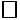 